An introduction to making shapes and direct selection in illustrator using Pop Art as an example Stage 1  1. Open the application illustrator and make a new document in landscape mode A4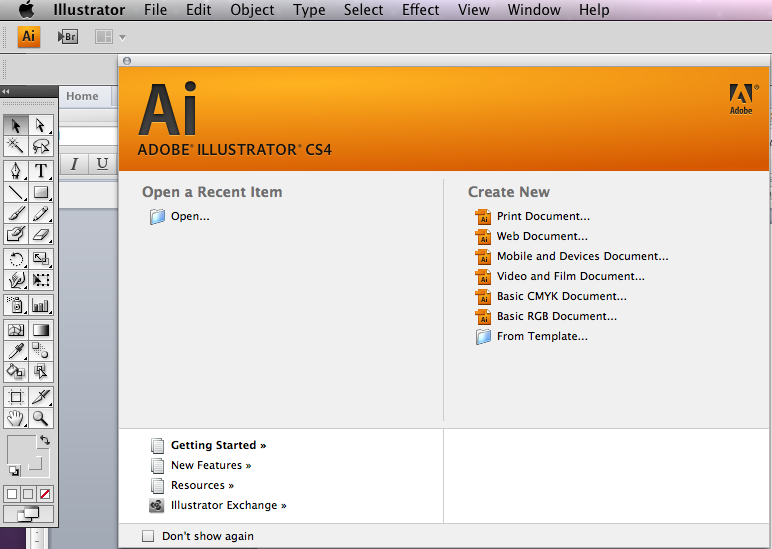 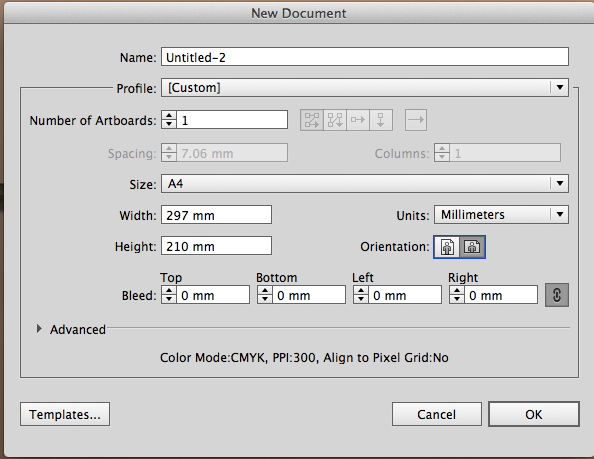 2. Go to the tool panel and hold down the shape tool until you see the following fly out3. Hold down the little black triangle and drag the tear of strip out of the tool panel.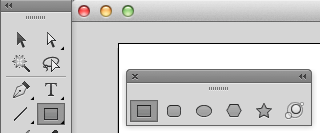 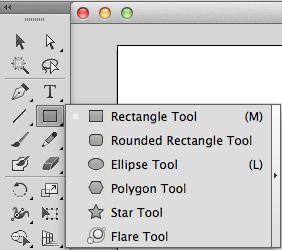 4. Select the star tool by clicking on it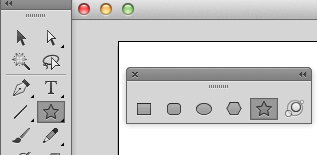 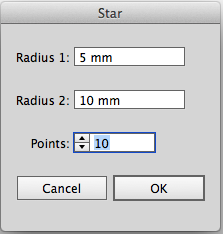 5. Click ONCE on the art board and a pop up box will appear enter the settings as shown6. Click on the selection tool (black arrow)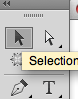 7. Select the star and adjust the shape of the star by pulling in or out the transform handles. Alter the shape of the star until it resembles as shown.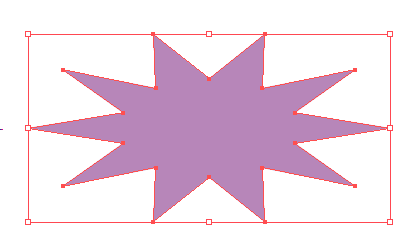 Transform HandlesThis is the same on the right, top and bottom of the shape 8. Click on the Direct Selection tool (the white one)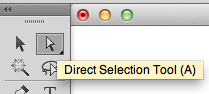 This tool allows you to directly edit any shape using the shapes anchor pointThese will stay white (they are not Selected)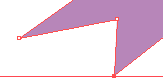 Select the corner anchor using the direct selection tool on the corner anchor and pull outNOTICE how that anchor has now gone dark blue (mine is just red for demo purposes 8. Continued Pull out the anchor until your star resembles the one shown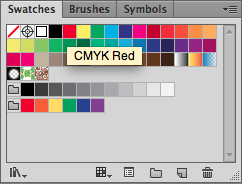 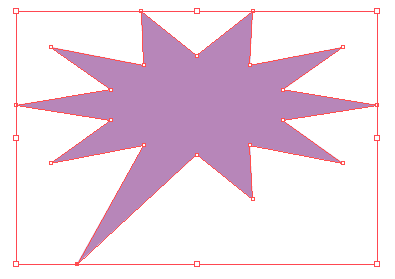 9. Choose any colour from your swatches (see tutorial using colour)10. Then Go to the top of the menu bar and select Effect 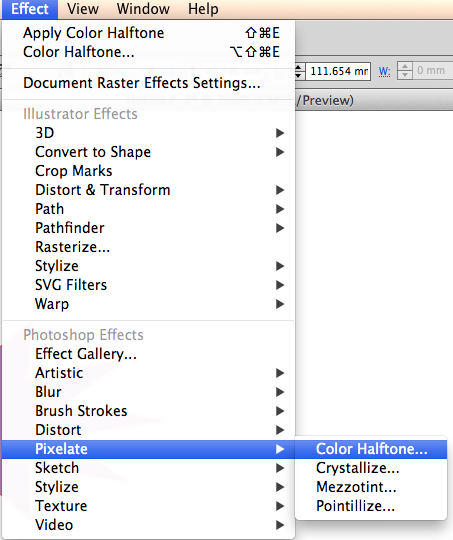 Click Effect scroll down and Click Pixilate then go across and Click Colour Halftone 11. A Pop up box will appear called Colour Halftone KEEP A NOTE OF THESE SETTINGS SO YOU CAN SWITCH BACK LATERSelect the following settings 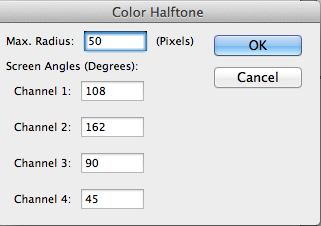 Max. Radius 50Channel 1 = 108Channel 2 = 162Channel 3 = 90Channel 4 = 45Do not lose these settingsClick ok 12. You should have something similar to this 13. Select different colours in your swatches and experiment with max radius setting in the colour half tone pop up boxLook at these examples and experiment with stroke weight and max radius settings 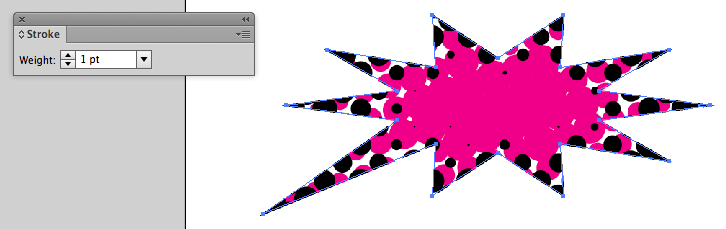 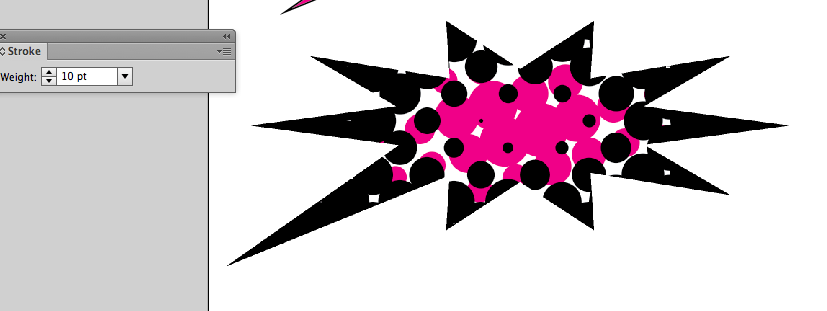 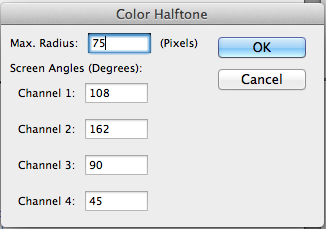 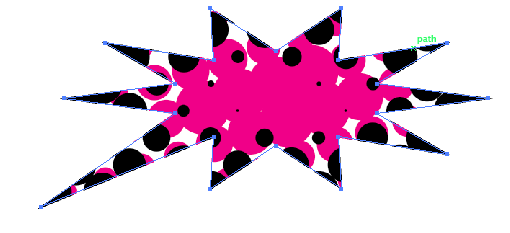 14. Click on the selection tool (black arrow) and select the shape16. Making a duplicate of the shape 
Copy the shape either by Alt and dragging (see making basic shapes tutorial) or go edit copy and then edit paste 
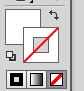 Select white for the fill Select the no stoke for the strokeScale the second star down until it a little smaller than the original 
Position over the top of the original shape 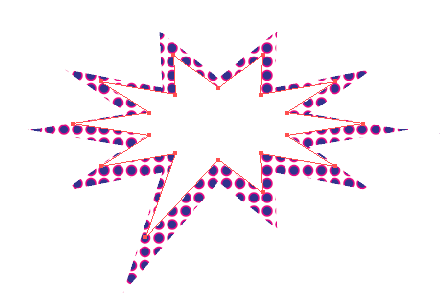 Keeping the second star selected click on the stroke and turn the colour to black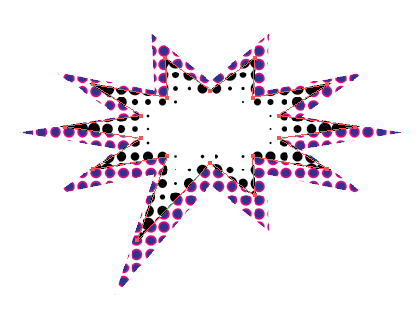 18. Experiment with different colours on the fill and the stroke The next stage of the Tutorial shows a different approach to half tone effect where you can set the colours of the spots to just one colour 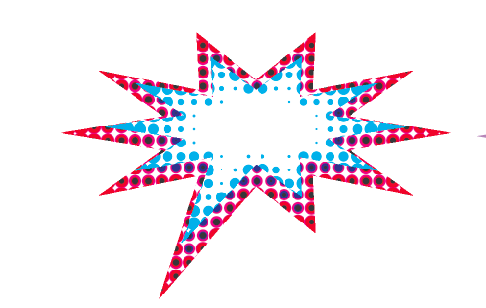 